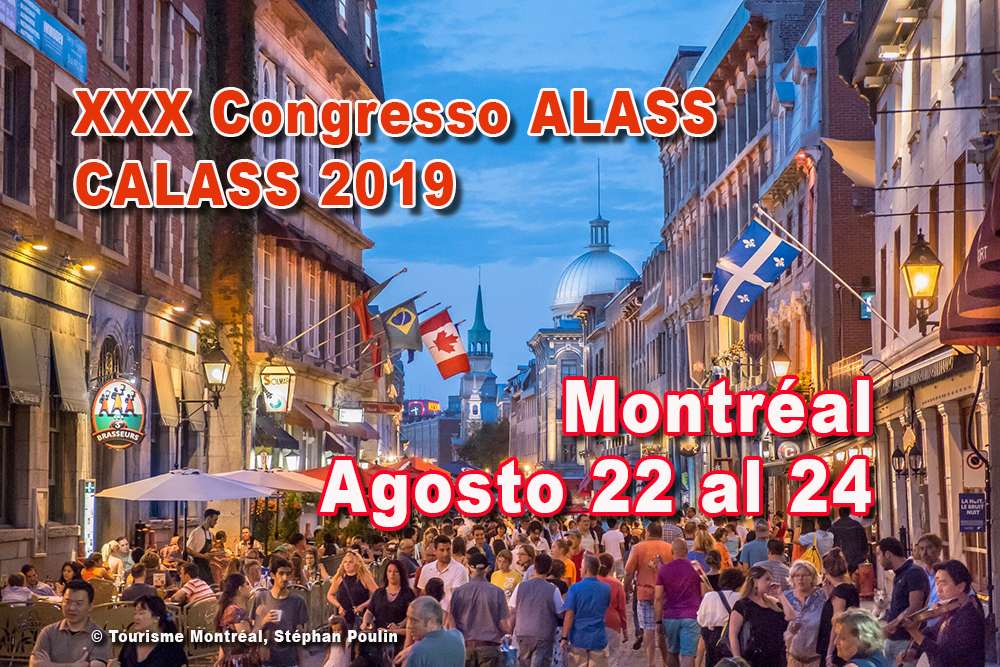 MODULO DI REGISTRAZIONE A CALASS 2019Nome :		Cognome	Istituzione:		Indirizzo		CP:		Località: 		Nazione: 			Telefono:		Fax:	E-mail:	Tipo di Partecipazione Partecipo al Congresso CALASS 2019Intendo presentare una comunicazione Intendo organizzare una sessione speciale. Desidero presentare un posterIn caso di presentazione orale:lingua di presentazione orale	     (da specificare)lingua del supporto visivo (PowerPoint, lucidi, ecc.)     (da specificare)TIPO DI ISCRIZIONEIscrizione per i 3 giorni del Congresso (includendo la documentazione, 3 pranzi e 5 pause caffè)**Studenti iscritti a corsi di laurea, programmi master, dottorati di ricercaTutti i partecipanti devono pagare la loro quota di adesione a ALASS. Ho già pagato la mia quota quale membro dell'ALASS per il 2019:  Sì     NoMembri ALASS: 60 EuroMembri ALASS America Latina e Paesi dell'Est: 40 EuroMembri studenti e pensionati: 30 EuroÈ possibile iscriversi a una sola giornata del Congresso. L’ammontare è fisso (ciò è indipendentemente dall’affiliazione ad ALASS) ed ammonta a 150 euro prima del 15 maggio e a 170 euro dopo 15 maggio 2019. L’iscrizione giornaliera comprende gli stessi privilegi dell’iscrizione al Congresso, limitati, però, a una sola giornata.L’iscrizione al Congresso potrà consentire la presentazione di due comunicazioni (al massimo) e un poster.FORMA DI PAGAMENTO SCELTAImporto ____________________ EUROCarta di Credito VISA    MASTERCARD    EUROCARDNumero 	Data di scadenza  / Data ______________________Firma ____________________________________Bonifico bancario a Alass. 	BBVA. Ganduxer, 34. 08017 Barcelona 	Iban:  ES89 0182 4585 54 0200016977 – Swif o BIC : BBVAESMMXXXFirma ____________________________________ANNULLAMENTO E RIMBORSO DELLE SPESE DI ISCRIZIONEOgni richiesta di annullamento deve essere trasmessa in forma scritta al segretariato tecnico dell'ALASS a Barcellona. I rimborsi saranno effettuati dopo la fine del Congresso. Nei casi in cui l'annullamento sia effettuato prima del 15 maggio 2019, sarà rimborsato il 50% dell'importo. Le richieste inoltrate dopo questa data non saranno più considerate; rimarrà tuttavia il diritto a ricevere, per posta, la documentazione completa del Congresso.La quota di iscrizione all'ALASS non sarà in ogni caso rimborsata.INVIARE L'ISCRIZIONE PER CALASS 2019 A:ALASSMarc Aureli, 5, local 3E-08006 BarcelonaE-mail: alass@alass.orgTipo di IscrizionePrima del 15 giugnoDopo il 30 giugnoMembro dell'ALASS275 Euro295 EuroMembro dell'ALASS America Latina e Paesi dell'Est160 Euro180 EuroStudenti** e pensionati150 Euro170 Euro